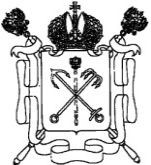 Санкт-Петербургское государственное бюджетное  учреждениедополнительного образования«Санкт-Петербургская детская музыкальная школаимени Андрея Петрова»ДОПОЛНИТЕЛЬНАЯ ПРЕДПРОФЕССИОНАЛЬНАЯ ОБЩЕОБРАЗОВАТЕЛЬНАЯ ПРОГРАММА В ОБЛАСТИ МУЗЫКАЛЬНОГО ИСКУССТВА«НАРОДНЫЕ ИНСТРУМЕНТЫ»Предметная областьПО.01. МУЗЫКАЛЬНОЕ ИСПОЛНИТЕЛЬСТВОРабочая программа по учебному предметуПО.01.УП.02.АНСАМБЛЬСанкт-Петербург2021Разработчик: НикитинД.А., ТопорковаА.С., ВахрамеевД.А., СмирноваЛ.Д., ЛипатоваН.А., ХазоваЕ.Д., ХарченкоА.С., СвиридовВ.М., ЩукинВ.Н.Рецензент:заместитель директора ГБОУ ДПО УМЦ развития образования в сфере культуры и искусства СПб Комлева М.В.Рецензент:заместитель директора  по УР СПб ДМШ имени Андрея Петрова Хазанова А.С.Структура программы учебного предметаПояснительная записка Характеристика учебного предмета, его место и роль в образовательном процессе;Срок реализации учебного предмета;Объем учебного времени, предусмотренный учебным планом образовательного учреждения на реализацию учебного предмета;Форма проведения учебных аудиторных занятий; Цели и задачи учебного предмета;Обоснование структуры программы учебного предмета; Методы обучения;Описание материально-технических условий реализации учебного предмета; Содержание учебного предмета Сведения о затратах учебного времени; Годовые требования по классам; Требования к уровню подготовки обучающихсяФормы и методы контроля, система оценок Аттестация: цели, виды, форма, содержание; Критерии оценки; Методическое обеспечение учебного процесса Методические рекомендации педагогическим работникам; Рекомендации по организации самостоятельной работы обучающихся; Списки рекомендуемой нотной и методической литературы Список рекомендуемой нотной литературы; Список рекомендуемой методической литературы; Программа по учебному предметуПО.01.УП.02.АНСАМБЛЬ I. Пояснительная записка Характеристика учебного предмета, его место и роль в образовательном процессе Программа учебного предмета «Ансамбль» разработана на основе и с учетом федеральных государственных требований к дополнительной  предпрофессиональной общеобразовательной программе в области музыкального искусства «Народные  инструменты». В общей системе профессионального музыкального образования значительное место отводится коллективным видам музицирования: ансамблю, оркестру. В последние годы увеличилось число различных по составу ансамблей: как учебных, так и профессиональных. Навыки коллективного музицирования формируются и развиваются на основе и параллельно с уже приобретенными знаниями в классе по специальности. Смешанные ансамбли народных  инструментов широко распространяются в школьной учебной практике, которые составляют основу оркестра. Успешный опыт смешанных ансамблей должен основываться на творческих контактах руководителя коллектива с преподавателями по специальности.  Срок реализации учебного предмета «Ансамбль»  Реализации данной программы осуществляется с 4 по 9 классы (по образовательным программам со сроком обучения 8-9 лет) . За счет вариативной части срок реализации может быть увеличен на 2 года. Объем учебного времени, предусмотренный учебным планом образовательного учреждения на реализацию предмета «Ансамбль»:  Таблица 1Консультации проводятся с целью подготовки обучающихся к контрольным урокам, зачетам, экзаменам, творческим конкурсам и другим мероприятиям по усмотрению учебного заведения.Для обеспечения более полного освоения предмета «Ансамбль»» в вариативной части  добавляются во 2классе по 0.5 часа в неделю, в 3классе 1 час в неделю согласно учебному плану.Форма проведения учебных аудиторных занятий: мелкогрупповая (от 2 до 10 человек).Цель и задачи учебного предмета Цель:развитие музыкально-творческих способностей учащегося на основе приобретенных им знаний, умений и навыков в области ансамблевого исполнительства. Задачи:стимулирование развития эмоциональности, памяти, мышления, воображения и творческой активности при игре в ансамбле; формирование у обучающихся комплекса исполнительских навыков, необходимых для ансамблевого музицирования; расширение кругозора учащегося путем ознакомления с ансамблевым репертуаром; решение коммуникативных задач (совместное творчество обучающихся разного возраста, влияющее на их творческое развитие, умение общаться в процессе совместного музицирования, оценивать игру друг друга);  развитие чувства ансамбля (чувства партнерства при игре в ансамбле), артистизма и музыкальности;  обучение навыкам самостоятельной работы, а также навыкам чтения с листа в ансамбле;  приобретение обучающимися опыта творческой деятельности и публичных выступлений в сфере ансамблевого музицирования;  Учебный предмет «Ансамбль» неразрывно связан с учебным предметом «Специальность», а также со всеми предметами дополнительной предпрофессиональной общеобразовательной программы в области искусства "Народные  инструменты".  Предмет «Ансамбль» расширяет границы творческого общения инструменталистов - струнников с учащимися других отделений учебного заведения, привлекая к сотрудничеству флейтистов, ударников, пианистов и исполнителей на других инструментах. Занятия в ансамбле – накопление опыта коллективного музицирования, ступень для подготовки игры в оркестре. 6. Обоснование структуры учебного предмета Обоснованием структуры программы являются ФГТ, отражающие все аспекты работы преподавателя с учеником.  Программа содержит следующие разделы:  сведения о затратах учебного времени, предусмотренного на освоение учебного предмета;  распределение учебного материала по годам обучения;  описание дидактических единиц учебного предмета;  требования к уровню подготовки обучающихся;  формы и методы контроля, система оценок;  методическое обеспечение учебного процесса.  В соответствии с данными направлениями строится основной раздел программы «Содержание учебного предмета».  7. Методы обучения Выбор методов обучения по предмету «Ансамбль» зависит от:  возраста учащихся;  их индивидуальных способностей;  от состава ансамбля;  от количества участников ансамбля.  Для достижения поставленной цели и реализации задач предмета используются следующие методы обучения:  словесный (рассказ, объяснение);  метод показа;  частично – поисковый (ученики участвуют в поисках решения поставленной задачи).  Предложенные методы работы с ансамблем народных инструментов в рамках предпрофессиональной образовательной программы являются наиболее продуктивными при реализации поставленных целей и зада учебного предмета и основаны на проверенных методиках и сложившихся традициях ансамблевого исполнительства струнных  инструментах.  8. Описание материально – технических условий реализации учебного предмета «Ансамбль»  Материально – техническая база образовательного учреждения должна соответствовать санитарным и противопожарным нормам, нормам охраны труда.  В образовательном учреждении с полной комплектацией учеников по всем народным инструментам должно быть достаточное количество высококачественных оркестровых русских народных инструментов, а также должны быть созданы условия для их содержания, своевременного обслуживания и ремонта.  II. Содержание учебного предмета Основные составы ансамблей, наиболее практикуемые в детских школах искусств - дуэты, трио. Реже – квартеты, квинтеты и т. д.  Ансамбли могут быть составлены как из однородных инструментов,   так и из различных групп инструментов.  Инструментальный состав, количество участников в ансамбле может варьироваться.  Варианты возможных составов ансамблей:  Однородные составы: дуэты, трио, квартеты и т.д. Смешанные составы: дуэты, трио, квартеты, квинтеты и  т.д. Также в классе ансамбля практикуется унисонная форма музицирования. При наличии инструментов в учебном заведении и при наличии достаточного числа обучающихся возможно дублирование определенных партий по усмотрению руководителя ансамбля.  1. Сведения о затратах учебного времени, предусмотренного на освоение учебного предмета «Ансамбль», на максимальную, самостоятельную нагрузку обучающихся и аудиторные занятия: Срок обучения – 8 (9) лет Таблица 2Объем времени на самостоятельную работу определяется с учетом сложившихся педагогических традиций и методической целесообразности.  Виды внеаудиторной работы:  выполнение домашнего задания;  подготовка к концертным выступлениям;  посещение учреждений культуры (филармоний, театров, концертных залов и др.);  участие обучающихся в концертах, творческих мероприятиях и культурно-просветительской деятельности образовательного учреждения и др.   Учебный материал распределяется по годам обучения – классам. Каждый класс имеет свои дидактические задачи и объем времени, предусмотренный для освоения учебного материала. 2. Требования по годам обучения В ансамблевой игре так же, как и в сольном исполнительстве, требуются определенные музыкально-технические навыки владения инструментом, навыки совместной игры, такие, как:  сформированный комплекс умений и навыков в области коллективного творчества - ансамблевого исполнительства, позволяющий демонстрировать в ансамблевой игре единство исполнительских намерений и реализацию исполнительского замысла;  навыки по решению музыкально-исполнительских задач ансамблевого исполнительства, обусловленных художественным содержанием и особенностями формы, жанра и стиля музыкального произведения.  Годовые требования4 классЗадачи:  привитие навыков работы в музыкальном коллективе, ознакомление с ролью разных инструментов в ансамбле, развитие 	музыкально-слуховой 	координации, постановка коллективного дыхания и звукоизвлечения. Годовые требования:  за первый  год обучения учащиеся должны научиться уметь исполнять партии ансамбля в простых размерах с элементарным ритмическим рисунком. В течение  года учащимся необходимо разучить партии 2-4 разнохарактерных пьес малой формы. Отчетное выступление происходит в виде участия в концерте или контрольного урока. ДомраПримерный репертуарный список по ансамблю:                                 Л. ван Бетховен «Шуточный канон» Л. ван Бетховен «Прекрасный цветок» А. Даргомыжский «Ванька-Танька» В. Селиванов «Шуточка» Р.н.п. Ай, все кумушки домой» (трио домр) С. Майкапар из цикла «Бирюльки»: «Музыкальная шкатулка», «Колыбельная», «Мотылек», «Маленький командир». Г. Гендель Менуэт d – moll Р.н.п. «Ты не стой, не стой колодец» (трио домр) Примерные произведения для зачета: Г. Гендель Менуэт d – moll Р.н.п. «Ты не стой, не стой колодец» (трио домр) А. Даргомыжский «Ванька-Танька» В. Селиванов «Шуточка» Балалайка:Примерный репертуарный список по ансамблю: А.Б. Шалов «Весёлый барабанщик» (из сюиты «Алёнкины игрушки»); А.Б. Шалов «Маленький машинист» (из сюиты «Алёнкины игрушки»); А.Б. Шалов (из сюиты «Алёнкины игрушки») «Игрушечные часы с боем»;  А.Б. Шалов (из сюиты «Алёнкины игрушки») «Балалаечка поёт, приговаривает». С. Майкапар «Музыкальная шкатулка» из цикла «Бирюльки» Примерные произведения для зачета: С. Майкапар «Музыкальная шкатулка» из цикла «Бирюльки»А.Б. Шалов «Весёлый барабанщик» (из сюиты «Алёнкины игрушки»); Баян – Аккордеон:Примерный список рекомендуемых произведений: И. Розас, обр. Мотова. Над волнами. Б. Тихонов. Шутка. А. Холминов. Грустная песенка. В. Шаинский. «Улыбка». Г. Шахов. Хоровод. В. Андреев. Вальс «Грёзы». А. Гольденвейзер. Маленький канон. В. Гаврилин. Военная песня. А. Гречанинов. Мазурка. Обр. Денисова «Вечер на дворе». Примерные произведения для зачета: А. Гречанинов. Мазурка. В. Андреев. Вальс «Грёзы». В. Гаврилин. Военная песня. В. Шаинский. Улыбка. Гитара:Примерный репертуарный список:Из сборника В. Калинина «Юный гитарист» «Сел комарик на дубочек». Белорусская народная песня. Стр.19 «Савка и Гришка». Белорусская народная песня. Стр. 19 В. Калинин. Вальс. Стр. 20 «Как у наших у ворот».Русская народная песня. Стр. 20 «Веселые гуси». Русская народная песня. Стр. 20 А. Рубах. Колыбельная. Стр. 20 М. Красев. Ёлочка. Стр. 20 В. Калинин. Прелюдия. Стр.21 Д. Кабалевский. Маленькая полька. Стр. 21 Примерные произведения для зачета: М. Красев. Ёлочка. В. Калинин. Прелюдия. Д. Кабалевский. Маленькая полька.  5 класс Задачи:  учащиеся должны узнать особенности настройки разных видов инструментов в ансамбле, особенности исполнения функционально разных партий (мелодия, аккомпанемент, контрапункт и т.д.). Годовые требования:  учащиеся должны обладать навыками настройки в составе ансамбля, исполнения одинаковых с ансамблем штрихов и динамики, грамотного исполнения разных по своим функциям ансамблевых партий. В течение каждого года учащимся необходимо разучить 3-5 разнохарактерных пьес. Отчетное выступление происходит в виде участия в концерте или контрольного урока. ДомраПримерный репертуарный список: П. Чайковский  «Игра влошадки» Н. Чайкин «Камерная сюита»Р. Шуман МаршЕ. Меццакапо «Мина-гавот»А. Лоскутов Вариации на тему р.н.п. «Вдоль по Питерской»Примерные произведения для зачета: Е. Шварц-Рейфлинген, А. Лоскутов «Прелюдия для домры и гитары» А.Б. Шалов (из сюиты «Алёнкины игрушки») «Кукла засыпает»; БалалайкаА.Б. Шалов  (из сюиты «Алёнкины игрушки)«На тройке»;  А.Б. Шалов (из сюиты «Алёнкины игрушки») «Волчок»;  А.Б. Шалов (из сюиты «Алёнкины игрушки») «Кукла засыпает»;  А.Б. Шалов (из сюиты «Алёнкины игрушки») «Лиса и петух»;  А.Б. Шалов (из сюиты «Алёнкины игрушки») «Петрушка»;  В.В. Андреев вальс «Искорки»;  р.н.п. в обр. Г.И. Андрюшенкова « Научить ли тя, Ванюша». Примерные произведения для зачета: А.Б. Шалов  (из сюиты «Алёнкины игрушки)«На тройке»;  р.н.п. в обр. Г.И. Андрюшенкова « Научить ли тя, Ванюша». Баян – АккордеонПримерный список рекомендуемых произведений: К. Листов, обр. Г. Шахова « В землянке». И. Розас, обр. В. Мотова. Над волнами. В. Мотов. Баркаролла. А. Салин. Украинский казачок. Ю. Лихачев. Тирольский вальс. Е. Андреева. Игра в зайчика. В. Косенко. Вальс. И.С. Бах, пер. Р. Гречухиной. Ария. 9. Обр. Денисова Волжские напевы. Й. Пфейл. У янтарного моря. В. Мотов. Русская полька. А. Новиков. Смуглянка. В. Биберган. Полька-буфф. Р. Гальяно. Грустный клоун.    Примерные произведения для зачета. В. Косенко. Вальс. В. Биберган. Полька-буфф. И.С. Бах, пер. Р. Гречухиной. Ария. Ю. Лихачев. Тирольский вальс.   Гитара Примерный репертуарный список: Из сборника В. Калинина «Юный гитарист»: «Луна и туча». Японская народная песня. Стр. 22 В. Калинин. Прелюд. Стр. 22 В. Калинин. Полька. Стр. 23 «Во сыром бору тропина». Русская народная песня в обработке В. Токарева. Стр. 24 «Летал голубь, летал сизый». Русская народная песня в обработке В. Токарева. Стр. 24 «Как под горкой». Русская народная песня в обработке В. Калинина. Стр. 24 «Чернобровый, черноокий». Русская народная песня. Стр. 25 Аноним. Танец. Стр. 25 В. Гетце. Северный танец. Стр.25 «Как при лужку». Русская народная песня в обработке В. Калинина. Стр.27 Мазурка. Польский народный танец. Стр. 28 Й. Кюффнер. Экосез Примерные произведения для зачета. Аноним. Танец. Стр. 25 В. Гетце. Северный танец. Стр.25 «Как при лужку». Русская народная песня в обработке В. Калинина. Стр.27 Мазурка. Польский народный танец. Стр. 28 Й. Кюффнер. Экосез 6 класс Задачи:  Учащиеся должны узнать особенности настройки разных видов инструментов в ансамбле, особенности исполнения функционально 	разных партий (мелодия, аккомпанемент, контрапункт и т.д.). Воспитание у учащихся умения слышать игру в целом и свою партию в общем звучании. Годовые требования:  учащиеся должны обладать навыками настройки в составе ансамбля, исполнения одинаковых с ансамблем штрихов и динамики, грамотного исполнения разных по своим функциям ансамблевых партий. В течение каждого года учащимся необходимо разучить 3-5 разнохарактерных пьес. Отчетное выступление происходит в виде участия в концерте или контрольного урока. ДомраПримерный репертуарный список: А. Лоскутов Вариации на тему р.н.п. «Вдоль по Питерской» (дуэт домра-гитара) Е. Шварц-Рейфлинген, А. Лоскутов «Прелюдия для домры и гитары» Н. Паганини  Соната для скрипки и гитары (переложение для домры и гитары) Г. Портнов Вальс из кинофильма «На войне как на войне» (дуэт домра-гитара) А. Шалов «Волчок» (дуэт домра-балалайка) Ф. Куперен «Рондо» М. Мильман «В школе на перемене» О. Хромушин «Ехали медведи на велосипеде» (квартет домр) 9.И. Авэйр «Маленькие ослики с красными седлами» (квартет домр)Примерный программы для зачета: Г. Портнов Вальс из кинофильма «На войне как на войне» (дуэт домра-гитара) А. Шалов «Волчок» (дуэт домра-балалайка) Ф. Куперен «Рондо» М. Мильман «В школе на перемене» Балалайкар.н.п. в обр. Г.И. Андрюшенкова «Как по травке»;  р.н.п. в обр. А.Б. Шалова «Степь да степь кругом»; Г.И. Андрюшенков «Полька-Азбука»;  Н. Будашкин «Родные просторы»;  А Гречанинов «В разлуке» из «Детского альбома» А Гречанинов «Мазурка» из «Детского альбома» Д. Кабалевский «Шуточка» евр. н.п. в обр. А. Шалова «Тум-балалайка»;    И. Дунаевский «Галоп» из хореографической сюиты «Возвращение».Примерный программы для зачета:А Гречанинов «В разлуке» из «Детского альбома» А Гречанинов «Мазурка» из «Детского альбома» Д. Кабалевский «Шуточка» Баян – АккордеонПримерный список рекомендуемых произведений: В. Фоменко. Игривый котенок. Е. Дербенко. Обработка р.н.п. «Ах, вы, сени, мои сени». И. Дунаевский. Колыбельная. И.С. Бах. Скерцо (из сюиты №2). Ф. Лоу. Фокстрот. Вл. Соколов. На невских берегах (вальс). Т. Хейда. Импровизация-дикси. Е. Выставкин. Зимушка. Б. Векслер. Фестивальный вальс. Э. Каррара. Вальс для дэдди. А. Тухманов. День победы. Э. Григ. Утро. А. Лядов. Прелюдия. В. Косенко. Хороводная.    Примерные произведения для зачета. Э. Григ. Утро. Б. Векслер. Фестивальный вальс.   А. Лядов. Прелюдия. Т. Хейда. Импровизация-дикси. ГитараПримерный репертуарный список: Из сборника В. Калинина «Юный гитарист» Й.Кюффнер. Лендлер. Стр. 43 Г. Альберт. Австрийский танец. Стр. 31 Ф. Карулли. Вальс. Стр. 31 М. Каркасси. Прелюдия e-moll. Стр.32 «Барыня». Русская плясовая в обработке В. Калинина. Стр.37 «Ой, полным-полна коробушка». Русская народная песня в обработке В. Калинина. Стр. 37 Ф. Карулли. Танец. Стр.39 М. Каркасси. Allegretto. Стр. 40 И. Кригер. Менуэт. Стр. 85 М. Джулиани. Allegro. Стр.82 Примерные произведения для зачета. «Ой, полным-полна коробушка». Русская народная песня в обработке В. Калинина. Стр. 37 Ф. Карулли. Танец. Стр.39 М. Каркасси. Allegretto. Стр. 40 7 класс Задачи:  учащиеся должны узнать особенности настройки разных видов инструментов в ансамбле, особенности исполнения функционально разных партий (мелодия, аккомпанемент, контрапункт и т.д.). Воспитание у учащихся умения слышать игру в целом и свою партию в общем звучании. Достижение ансамблевой гибкости – полной согласованности своих действий с другими участниками ансамбля. Годовые требования:  учащиеся должны обладать навыками настройки в составе ансамбля, исполнения одинаковых с ансамблем штрихов и динамики, грамотного исполнения разных по своим функциям ансамблевых партий. В течение каждого года учащимся необходимо разучить 3-5 разнохарактерных пьес. Отчетное выступление происходит в виде участия в концерте или контрольного урока. ДомраПримерный репертуарный список: Г. Левдокимов «Интермеццо» (дуэт домра-баян) Р.н.п. «Позарастали стежки-дорожки» в обр. В. Лобова (дуэт домра-баян) С. Майкапар Из цикла «Бирюльки»: «Музыкальная шкатулка», «Колыбельная», «Мотылек», «Маленький командир», «Полька» (дуэт домра-балалайка) Д. Шостакович «Полька-шарманка» (дуэт домра-балалайка) Дж. Леннон, П. Маккартни «Вчера» (дуэт домр) А. Новиков «Смуглянка» (квартет домр) Д. Шостакович «Детская полька» (дуэт домр) Примерные произведения для зачета: А. Новиков «Смуглянка» (квартет домр) Г. Левдокимов «Интермеццо» (дуэт домра-баян) Р.н.п. «Позарастали стежки-дорожки» в обр. В. Лобова (дуэт домра-баян) БалалайкаВ. Белецкий, Н. Розанова «Марш-Гротеск»,  р.н.п. в обр. А. Шалова «Эх,  сыпь Семён», Ж. Бизе «Цыганский танец» из оперы «Кармен»;  в обр. А. Шалова «Камаринская»; р.н.п. в обр. А. Шалова «Тонкая рябина». В. Ерёмин «Танцуем все» из детского альбома «Вечерушки» В.Золотарев «Диковинка из Дюссельдорфа» Примерные произведения для зачета: Ж. Бизе «Цыганский танец» из оперы «Кармен»;  р.н.п. в обр. А. Шалова «Тонкая рябина». В. Ерёмин «Танцуем все» из детского альбома «Вечерушки» Баян – АккордеонПримерный список рекомендуемых произведений: Д. Шостакович. Романс из к/ф «Овод». Т. Альбинони. Адажио. П. Фроссини. Spick and Span (полька). С. Джоплин. «Великолепные синкопы». Э. Григ. Танец Анитры. П. Чайковский. Неаполитанский танец из балета «Лебединое озеро». А. Даргомыжский. Славянский танец. Д. Тюверн. Пикколина (вальс). А. Хачатурян. Мазурка. Примерные произведения для зачета. Э. Григ. Танец Анитры. П. Фроссини. Spick and Span (полька). Т. Альбинони. Адажио. С. Джоплин. «Великолепные синкопы». ГитараПримерный репертуарный список: Из сборника В. Калинина «Юный гитарист» «Как ходил, гулял Ванюша». Русская народная песня в обработке С. Кочетова. Стр. 41 Ф. Карулли. Allegretto. Стр. 43 А. Иванов-Крамской. Прелюдия. Стр. 46 М. Каркасси. Прелюдия. Стр. 47 Ф. Сор. Andante. Стр. 47 В. Калинин. Маленький испанец. Стр.49 Вальс. Популярная мелодия в обработке Й. Поврожняка. Стр. 54 Б. Мокроусов. «Одинокая гармонь». Стр. 55 «Калинка». Русская народная песня в обработке В. Калинина. Стр.55 М. Каркасси. Ария. Стр. 60 М. Джулиани. Пьеса. Стр. 83 Ф. Молино. Рондо. Стр. 91 Примерные произведения для зачета. «Калинка». Русская народная песня в обработке В. Калинина. Стр.55 М. Каркасси. Ария. Стр. 60 М. Джулиани. Пьеса. Стр. 83 Ф. Молино. Рондо. Стр. 91 8-9 классЗадачи:  учащиеся должны узнать особенности настройки разных видов инструментов в ансамбле, особенности исполнения функционально разных партий (мелодия, аккомпанемент, контрапункт и т.д.). Воспитание у учащихся умения слышать игру в целом и свою партию в общем звучании. Достижение ансамблевой гибкости – полной согласованности своих действий с другими участниками ансамбля. Воспитание умения быстро переключаться с выполнения одной функции на другую. Годовые требования:  учащиеся должны обладать навыками настройки в составе ансамбля, исполнения одинаковых с ансамблем штрихов и динамики, грамотного исполнения разных по своим функциям ансамблевых партий. В течение каждого года учащимся необходимо разучить 3-5 разнохарактерных пьес. Отчетное выступление происходит в виде участия в концерте или контрольного урока. Домра Примерный репертуарный список: Г. Миллер «Moonlightserenade» (квартет домр и баян) Э. Гранадос «Ориенталь» (квинтет домр) А. Петров «Гусарский марш» (квартет домр, баян, фортепиано) А. Петров Вальс из к/ф «О бедном гусаре замолвите слово» (квартет домр, баян, фортепиано) В. Биберган «Полька-буфф»  (квартет домр, баян, фортепиано) А. Петров Мелодия из к/ф «Осенний марафон» (дуэт домр) Р.н.п. «Не корите меня, не браните» в обр. А. Шалова  (дуэт домр) А. Хачатурян Серенада из спектакля «Валенсианская вдова»  (квартет домр)А. Локателли «Текила» Примерные программы для зачета: А. Петров «Гусарский марш» (квартет домр, баян, фортепиано) А. Петров Вальс из к/ф «О бедном гусаре замолвите слово» (квартет домр, баян, фортепиано) А. Петров Мелодия из к/ф «Осенний марафон» (дуэт домр) Р.н.п. «Не корите меня, не браните» в обр. А. Шалова  (дуэт домр) А. Локателли «Текила» Балалайка р.н.п. в обр. А. Шалова «Заставил меня муж парну банюшку топить»; р.н.п. в обр. А. Шалова «Волга-реченька глубока»; р.н.п. в обр. А. Шалова «На горе было, горе»;  р.н.п. в обр. А. Шалова «Во лесочке комарочков много уродилось». С. Бланк «Тирольская полька» Д. Шостакович «Полька-шарманка» Б. Тихонов «Ручеёк» Н. Рота «Ромео и Джульетта» Примерные программы для зачета: р.н.п. в обр. А. Шалова «Волга-реченька глубока»; Н. Рота «Ромео и Джульетта» Д. Шостакович «Полька-шарманка» Баян - Аккордеон Примерный список рекомендуемых произведений: Я. Козловский. Ритм жизни. Ю. Пешков. Вальс- мазурка. Ю. Лихачев. Воспоминание о старинном вальсе. Г. М. Родригес, К. Драбек. Кумпарсита (танго). Обработка П. Триодина  «Ах, ты, степь широкая». Ю. Жиро. Джава-павана. Аранж. Л. Хольма Кларнет-полька. Примерные произведения для зачета. Ю. Жиро. Джава-павана. Я. Козловский. Ритм жизни. Обработка П. Триодина  « Ах, ты, степь широкая». Г. М. Родригес, К. Драбек. Кумпарсита (танго). ГитараПримерный репертуарный список: Из сборника В. Калинина «Юный гитарист» А. Иванов-Крамской. Маленький вальс. Стр. 57 «Родина». Русская народная песня. Обработка В. Калинина. Стр. 66 «Ходила младешенька». Русская народная песня. Обработка В. Яшнева. Стр. 69 «Утушка луговая». Русская народная песня. Обработка А. Иванова-Крамского. Стр. 71 Г. Санз. Спаньолетта. Стр. 88 Ф. Сор. Andante. Стр. 89 Я. А. Лози. Каприччио. Стр. 93 	 Ю. Розас. Над волнами. Стр. 96 Аноним. Сюита e-moll.  M. Александрова. Вариации на тему русской народной песни «У нас нынче субботея». Э. де Куртис «Вернись  в Сорренто» неаполитанская песня. Примерная программа для зачета: Аноним. Сарабрнда из Партиты G-dur. Й. Гайдн. Соната G-dur. Ф. Сор. Andante. Стр. 89 Я. А. Лози. Каприччио. Стр. 93 Ю. Розас. Над волнами. Стр. 96 III. Требования к уровню подготовки обучающихсяРезультатом освоения программы является приобретение обучающимися следующих знаний, умений и навыков в области ансамблевого исполнительства:  развитие интереса у обучающихся к музыкальному искусству в целом;   реализацию в ансамбле индивидуальных практических навыков игры на инструменте, приобретенных  в классе по специальности;  приобретение особых навыков игры в музыкальном коллективе (ансамбль, оркестр);  развитие навыка чтения нот с листа;  развитие навыка транспонирования, подбора по слуху;  знание репертуара для ансамбля;  наличие навыков репетиционно-концертной работы в качестве члена музыкального коллектива;  повышение мотивации к продолжению профессионального обучения на инструменте.  IV. Формы и методы контроля, система оценок 1. Аттестация: цели, виды, форма, содержание Основными видами контроля успеваемости являются:  текущий контроль успеваемости учащихся промежуточная аттестация итоговая аттестация Каждый вид контроля имеет свои цели, задачи, формы.  Текущий контроль направлен на поддержание учебной дисциплины, выявление отношения к предмету, на ответственную организацию домашних занятий, имеет воспитательные цели, может носить стимулирующий характер.  Текущий контроль осуществляется регулярно преподавателем, оценки выставляются в журнал и дневник учащегося. При оценивании учитывается:  отношение ребенка к занятиям, его старания и прилежность;  качество выполнения предложенных заданий;  инициативность и проявление самостоятельности как на уроке, так и во время домашней работы;  темпы продвижения.  На основании результатов текущего контроля выводятся четверные оценки.  Особой формой текущего контроля является контрольный урок, который проводится преподавателем, ведущим предмет.  Промежуточная аттестация определяет успешность развития учащегося и степень освоения им учебных задач на определенном этапе. Наиболее распространенными формами промежуточной аттестации являются контрольные уроки, проводимые с приглашением комиссии, зачеты, академические концерты, технические зачеты. Каждая форма проверки может быть как дифференцированной (с оценкой), так и недифференцированной.  При оценивании обязательным является методическое обсуждение, которое должно носить рекомендательный, аналитический характер, отмечать степень освоения учебного материала, активность, перспективы и темп развития ученика.  Участие в конкурсах может приравниваться к выступлению на академических концертах и зачетах.  Контрольные уроки и зачеты в рамках промежуточной аттестации проводятся в конце учебных полугодий в счет аудиторного времени, предусмотренного на предмет «Ансамбль». Зачеты проводятся за пределами аудиторных учебных занятий, то есть по окончании проведения учебных занятий в учебном году, в рамках промежуточной  аттестации.  К зачету допускаются учащиеся, полностью выполнившие все учебные задания. По завершении зачета допускается его пересдача, если обучающийся получил неудовлетворительную оценку. Условия пересдачи и повторной сдачи зачета определены в локальном акте образовательного учреждения «Положение о текущем контроле знаний и промежуточной аттестации обучающихся». 2. Критерии оценок Для аттестации обучающихся создаются фонды оценочных средств, которые включают в себя методы контроля, позволяющие оценить приобретенные знания, умения и навыки.  По итогам исполнения программы на зачете выставляется оценка по пятибалльной шкале:  5 	«отлично»:Учащийся исполнил свою партию в ансамбле (оркестре), программа которого состояла из произведений, соответствующих программным требованиям класса и при этом продемонстрировал умение слышать игру в целом и свою партию в общем звучании. Согласовывал свои действия с другими участниками коллектива. Продемонстрировал умение быстро переключаться с выполнения одной функции на другую. Музыкальные жанры стилистически выдержаны, соответствуя замыслу композиторов.  Учащийся владеет выразительным разнообразием звукоизвлечения, которое соответствует образному смыслу произведений, способствует сбалансированности звучания. 	4 	«хорошо»:Учащийся исполнил свою партию в ансамбле (оркестре), программа которого состояла из произведений, соответствующих программным требованиям класса. Программа исполнена уверенно,  с хорошо проработанным текстом,  но были допущены технические погрешности, которые повлияли на качество звучания исполняемых произведений.  	3 	«удовлетворительно»:Учащийся исполнил свою партию в ансамбле (оркестре) технически не свободно,  малоосмысленно. Недостаточно слушал свою партию в ансамбле (оркестре), что повлекло за собой значительные потери общего музыкального звучания коллектива.  	2 	«неудовлетворительно»: Учащийся не выполнил ни одного из выше перечисленных критериев. В случае неявки на выступление по причине неготовности или без уважительно причины, выставляется оценка  2 «неудовлетворительно». V. Методическое обеспечение учебного процесса Методические рекомендации педагогическим работникам В отличие от другого вида коллективного музицирования - оркестра, где партии, как правило, дублируются, в ансамбле каждый голос солирующий, выполняет свою функциональную роль. Регулярные домашние занятия позволяют выучить наиболее сложные музыкальные фрагменты до начала совместных репетиций. Согласно учебному плану, как в обязательной, так и в вариативной части объем самостоятельной нагрузки по предмету «Ансамбль» составляет 1 час в неделю.  Педагогу по ансамблю можно рекомендовать частично составить план занятий с учетом времени, отведенного на ансамбль для индивидуального разучивания партий с каждым учеником. На начальном этапе в ансамблях из трех и более человек рекомендуется репетиции проводить по два человека, умело сочетать и чередовать состав. Также можно предложить использование часов, отведенных на консультации, предусмотренные учебным планом. Консультации проводятся с целью подготовки учеников к контрольным урокам, зачетам, экзаменам, творческим конкурсам и другим мероприятиям, по усмотрению учебного заведения. Педагог должен иметь в виду, что формирование ансамбля иногда происходит в зависимости от наличия конкретных инструменталистов в данном учебном заведении. При определенных условиях допустимо участие в одном ансамбле учеников разных классов (младшие – средние, средние –  старшие). В данном случае педагогу необходимо распределить партии в зависимости от степени подготовленности учеников. В целях расширения музыкального кругозора и развития навыков чтения нот с листа желательно знакомство учеников с большим числом произведений, не доводя их до уровня концертного выступления. На начальном этапе обучения важнейшим требованием является ясное понимание учеником своей роли и значения своих партий в исполняемом произведении в ансамбле. Педагог должен обращать внимание на настройку инструментов, правильное звукоизвлечение, сбалансированную динамику, штриховую согласованность, ритмическую слаженность и четкую, ясную схему формообразующих элементов. При выборе репертуара для различных по составу ансамблей педагог должен стремиться к тематическому разнообразию, обращать внимание на сложность материала, ценность художественной идеи, качество инструментовок и переложений для конкретного состава, а также на сходство диапазонов инструментов, на фактурные возможности данного состава. Грамотно составленная программа, профессионально, творчески выполненная инструментовка - залог успешных выступлений. В звучании ансамбля немаловажным моментом является размещение исполнителей (посадка ансамбля). Оно должно исходить от акустических особенностей инструментов, от необходимости музыкального контактирования между участниками ансамбля.  Рекомендации по организации самостоятельной работы обучающихсяУчащийся должен тщательно выучить свою индивидуальную партию, обращая внимание не только на нотный текст, но и на все авторские указания, после чего следует переходить к репетициям с партнером по ансамблю. После каждого урока с преподавателем ансамбль необходимо вновь репетировать,   чтобы исправить указанные преподавателем недостатки в игре. Желательно самостоятельно ознакомиться с партией другого участника ансамбля. Важно, чтобы партнеры по ансамблю обсуждали друг с другом свои творческие намерения, согласовывая их друг с другом. Следует отмечать в нотах ключевые моменты, важные для достижения наибольшей синхронности звучания, а также звукового баланса между исполнителями. VI. Списки рекомендуемой учебной и методической литературы Учебная литература Аккордеон. Хрестоматия 1-3 классы ДМШ. Сост. В. И. Мотов, Г. И. Шахов. М., 2006г. Аккордеон. Хрестоматия 3-5 классы ДМШ. Сост. В. И. Мотов, Г. И. Шахов. М., 2006г. Аккордеон. Хрестоматия 5-7 классы ДМШ. Сост. В. И. Мотов, Г. И. Шахов. М., 2006г. «Просчитай до трех» Эстрадные композиции для дуэта аккордеонов. СПб, 1999. Композиции для дуэта аккордеонов. Вып. 1-6. Спб, 1998г. Эстрадные миниатюры. Сост. С. Лихачев. СПб, 1998г. Хрестоматия для баяна. 1-3 классы ДМШ. Сост. Р. Н. Гречухина, М. Ю. Лихачев. Хрестоматия для баяна. 3-4 классы ДМШ. Сост. Р. Н. Гречухина, М. Ю. Лихачев. С. Джоплин. Рэгтаймы в переложении для ансамбля аккордеонов. Сост. М.Ю. Лихачев. Спб, 2002г. Баян. 3 класс. Киев, изд. «Музична Украина», 1988г. Баян. 4 класс. Киев, изд. «Музична Украина», 1989г. Баян.  5 класс. Киев, изд. «Музична Украина», 1989г. Педагогический репертуар баяниста и аккордеониста. Детская музыкальная школа.  I-VII классы. Сост. Из произв. В. Ефимова, А. Коробейникова. М., 2002. Педагогический репертуар аккордеониста для детских музыкальных школ. 1-2 классы. Вып. 3/ Сост. В. Алёхин, В. Грачев. Играем вместе. Сборник ансамблей для баяна и аккордеона. Сост. Е. Левин. СПб., 2011 А. Шалов «Алёнкины игрушки» сюита; «Композитор» 2004. А. Шалов «Русские народные песни» концертные обработки для дуэта балалаек и ф-но. Москва; 1994.  А. Шалов «Алёнкины игрушки» сюита; «Композитор» 2004. «Играем вместе» сост. Н. Бурдыкина, И. Сенин вып.1 М., 2008 Лёгкие дуэты сост. Ю. Ногарева, СПб; «Композитор» 1999. «Азбука домриста» сост. Т. Разумеева; «Кифара», 2006.  Методическая литература Васильев Ю. Широков А. Рассказы о русских народных М.,1986. Демидов А. Вопросы формирования ансамбля русских народных инструментов. Вопросы исполнительства на народных инструментах.  Вып. 1.С-П., 2004 Имханицкий  М. У истоков русской народной оркестровой культуры М., 1987 Каргин А. Работа с самодеятельным оркестром русских народных инструментов М., 1984 Максимов Е. Оркестры и ансамбли русских народных инструментов. М., 1999 Методика обучения игры на народных инструментах. Сост. Говорушко П.М. 1975 Попонов В. Русская народная инструментальная музыка. М. 1984 Пересада А. Оркестры русских народных инструментов. Справочник. М., 1985 Рассмотрено Методическим советом ГБУ ДО «Санкт-Петербургская детская музыкальная школа имени Андрея Петрова» «______» ______________ 2021 г. УтверждаюДиректор ДМШ  им. Андрея Петрова___________________ Н.Г.  Коцарева«______» ______________ 2021 г.Содержание 4 - 8 классы4 - 8 классы9 классМаксимальная учебная нагрузка в часах 33033099Количество часов на аудиторные занятия 16516566Общее количество часов на аудиторные занятия 231231231Общее количество часов  на внеаудиторные (самостоятельные) занятия 1653333Общее количество часов  на внеаудиторные (самостоятельные) занятия 198198198Распределение по годам обученияРаспределение по годам обученияРаспределение по годам обученияРаспределение по годам обученияРаспределение по годам обученияРаспределение по годам обученияРаспределение по годам обученияРаспределение по годам обученияРаспределение по годам обученияРаспределение по годам обученияРаспределение по годам обученияРаспределение по годам обученияРаспределение по годам обученияРаспределение по годам обученияРаспределение по годам обученияРаспределение по годам обученияРаспределение по годам обученияРаспределение по годам обученияКлассы 122333445566778899Продолжительность учебных занятий (в неделях) 323333333333333333333333333333333333Количество часов на аудиторные занятия (в неделю) 111111111122Общее количество часов на аудиторные занятия 1651651651651651651651651651651651651651651651656666Общее количество часов на аудиторные занятия 231231231231231231231231231231231231231231231231231231Количество часов на самостоятельную работу в неделю 1111111111111Общее количество часов на самостоятельную работу по годам 33333333333333333333333333Общее количество часов на внеаудиторную (самостоятельную) работу 1651651651651651651651651651651651651651651651653333Общее количество часов на внеаудиторную (самостоятельную) работу 198198198198198198198198198198198198198198198198198198Максимальное количество часов занятий в неделю (аудиторные и самостоятельные) 222222223Общее максимальное количество часов по годам (аудиторные и самостоятельные) 666666666666666699Общее максимальное количество часов на весь период обучения 33033033033033033033033033033033033033033033033099Общее максимальное количество часов на весь период обучения 429429429429429429429429429429429429429429429429429429Объем времени на консультации (по годам) 222222222Общий объем времени на консультации 888888888888888882Общий объем времени на консультации 101010101010101010101010101010101010